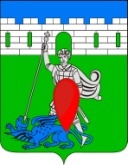 администрация пригородного сельского поселения крымского района ПОСТАНОВЛЕНИЕот  02.04.2015                                                                                                                        № 59/1 хутор НовоукраинскийОб утверждении Положения о контроле  за соответствием расходов муниципальных служащих администрации Пригородного сельского поселения Крымского района их доходамВ соответствии с Федеральными  законами  от 2 марта 2007 года 
№ 25-ФЗ «О муниципальной службе в Российской Федерации», от 25 декабря 2008 года № 273-ФЗ  «О противодействии коррупции», от 3 декабря 2012 года № 230-ФЗ «О контроле за соответствием расходов лиц, замещающих государственные должности, и иных лиц их доходам», п о с т а  н о в л я ю:1. Утвердить:1)	Положение о контроле за соответствием расходов муниципальных служащих администрации Пригородного сельского поселения Крымского района их доходам (приложение № 1).2)	форму справки о расходах муниципального служащего, замещающего должность муниципальной службы администрации Пригородного сельского поселения Крымского района, иного лица  по каждой сделке по приобретению земельного участка, другого объекта недвижимости, транспортного средства, ценных бумаг, акций (долей участия, паев в уставных (складочных) капиталах организаций) и об источниках получения средств, за счёт которых совершена указанная сделка (приложение № 2).           2. Обнародовать настоящее постановление в соответствии с утвержденным порядком обнародования муниципальных правовых актов Пригородного сельского поселения Крымского района, а также разместить настоящее постановление на официальном сайте администрации Пригородного сельского поселения Крымского района.3. Контроль за выполнением настоящего постановления возложить на заместителя главы Пригородного сельского поселения Крымского района О.Н. Владимирова.4. Постановление вступает в силу со дня его обнародования.Глава Пригородного сельского поселения Крымского района                                                        В.В. Лазарев  ПРИЛОЖЕНИЕ № 1  к постановлению администрацииПригородного сельского  поселенияКрымского района    от 02.04.2015 № 59/1ПОЛОЖЕНИЕо контроле за соответствием расходов муниципальных служащих администрации Пригородного сельского поселения Крымского районаих доходам1.	Настоящее Положение в целях противодействия коррупции определяет порядок осуществления контроля за соответствием расходов муниципального служащего администрации Пригородного сельского поселения Крымского района  (далее - муниципальный служащий), расходов его супруги (супруга) и несовершеннолетних детей общему доходу данного лица и его супруги (супруга) за три последних года, предшествующих совершению сделки (далее -контроль за расходами).2.	Настоящее Положение устанавливает контроль за расходами:1)	лиц, замещающих должности муниципальной службы администрации  Пригородного сельского поселения Крымского района; 2)	супруги (супруга) и несовершеннолетних детей лиц, замещающих должности, указанные в подпункте 1 настоящего пункта.3.	Лица,  указанные в подпункте 1 пункта 2 настоящего Положения обязаны представлять сведения о своих расходах, а также о расходах своих супруги (супруга) и несовершеннолетних детей по каждой сделке по приобретению земельного участка, другого объекта недвижимости, транспортного средства, ценных бумаг, акций (долей участия, паев в уставных (складочных) капиталах организаций), если сумма сделки превышает общий доход данного лица и его супруги (супруга) за три последних года, предшествующих совершению сделки, и об источниках получения средств, засчет которых совершена сделка. Данные сведения представляются по форме, представленной в приложении №2 к настоящему постановлению, ежегодно не позднее 30 апреля года, следующего за отчетным.4.	Основанием для принятия решения об осуществлении контроля за расходами муниципального служащего, а также за расходами его супруги (супруга) и несовершеннолетних детей является достаточная информация о том, что данным муниципальным служащим, его супругой (супругом) и (или)несовершеннолетними детьми совершена сделка по приобретению земельного участка, другого объекта недвижимости, транспортного средства, ценных бумаг, акций (долей участия, паев в уставных (складочных) капиталах организаций) на сумму, превышающую общий доход данного лица и его супруги (супруга) за три последних года, предшествующих совершению сделки.Указанная информация в письменной форме может быть представлена в установленном порядке:1)	правоохранительными органами, иными государственными органами,органами местного самоуправления, работниками (сотрудниками),ответственными за профилактику коррупционных и иных правонарушений и должностными лицами государственных органов, органов местного самоуправления;2)	постоянно действующими руководящими органами политических партий и зарегистрированных в соответствии с законом иных общероссийских общественных объединений, не являющихся политическими партиями;3)	Общественной палатой Российской Федерации и Общественной палатой Краснодарского края;4)	средствами массовой информации.5.	Информация анонимного характера не может служить основанием для принятия решения об осуществлении контроля за расходами муниципального служащего, а также за расходами его супруги (супруга) и несовершеннолетних детей.6.	Представитель нанимателя (работодатель) принимает решение об осуществлении контроля за расходами муниципального служащего, в отношении которого поступила информация, указанная в пункте 4 настоящего Положения. Данное решение принимается отдельно в отношении каждого муниципального служащего и оформляется в письменной форме.7.	Контроль за расходами муниципального служащего, а также за расходами его супруги (супруга) и несовершеннолетних детей включает в себя:1)	истребование от данного лица сведений:а)	о его расходах, а также о расходах его супруги (супруга) инесовершеннолетних детей по каждой сделке по приобретению земельного участка, другого объекта недвижимости, транспортного средства, ценных бумаг, акций (долей участия, паев в уставных (складочных) капиталах организаций),если сумма сделки превышает общий доход данного лица и его супруги(супруга) за три последних года, предшествующих совершению сделки;б)	об источниках получения средств, за счет которых совершена сделка, указанная в подпункте «а» настоящего пункта;2)	проверку достоверности и полноты представленных сведений, предусмотренных пунктом 3 настоящего Положения;3)	определение соответствия расходов данного лица, а также расходов его супруги (супруга) и несовершеннолетних детей по каждой сделке по приобретению земельного участка, другого объекта недвижимости, транспортных средств, ценных бумаг, акций (долей участия, паев в уставных (складочных) капиталах организаций) их общему доходу.	8.	Контроль за расходами муниципального служащего, а также за расходами его супруги (супруга) и несовершеннолетних детей, осуществляют должностные лица, назначенные представителем нанимателя (работодателем) ответственными за профилактику коррупционных и иных правонарушений (далее - должностные лица, ответственные за профилактику коррупционных и иных правонарушений).9.	Должностные лица, ответственные за профилактику коррупционных и иных правонарушений не позднее чем через два рабочих дня со дня получения решения об осуществлении контроля за расходами муниципального служащего ;а также за расходами его супруги (супруга) и несовершеннолетних детей обязаны уведомить муниципального служащего в письменной форме о принятом решении и о необходимости представить сведения, предусмотренные пунктом 7 настоящего Положения. В уведомлении должна содержаться информация о порядке представления и проверки достоверности и полноты этих сведений. В случае если муниципальный служащий обратился с ходатайством, в соответствии с частью 3 пункта 16 настоящего Положения, сданным лицом в течение семи рабочих дней со дня поступления ходатайства (в случае наличия уважительной причины - в срок, согласованный с данным лицом) проводится беседа, в ходе которой должны быть даны разъяснения по интересующим его вопросам.10.	Проверка достоверности и полноты сведений, предусмотренных пунктами 3, 7 настоящего Положения, осуществляется должностными лицами, ответственными за профилактику коррупционных и иных правонарушений самостоятельно или путем направления запроса в федеральные органы исполнительной власти, уполномоченные на осуществление оперативно-розыскной деятельности, о предоставлении имеющейся у них информации о доходах, расходах, об имуществе и обязательствах имущественного характера лица, представившего такие сведения, его супруги (супруга) и несовершеннолетних детей.	11.	Сведения, предусмотренные пунктами 3, 7 настоящего Положения и представленные в соответствии с настоящим Положением, относятся к информации ограниченного доступа. Если федеральным законом такие сведения отнесены к сведениям, составляющим государственную тайну, они подлежат защите в соответствии с законодательством Российской Федерации о государственной тайне.12.	Не допускается использование сведений, предусмотренных пунктами 3, 7 настоящего Положения и представленных в соответствии с настоящим Положением, для установления либо определения платежеспособности лица представившего такие сведения, а также платежеспособности его супруги (супруга) и несовершеннолетних детей, для сбора в прямой или косвенной форме пожертвований (взносов) в фонды общественных объединений, религиозных и иных организаций либо в пользу физических лиц.13.	Лица, виновные в разглашении сведений, предусмотренных пунктами 3, 7 настоящего Положения и представленных в соответствии с настоящим Положением, либо в использовании этих сведений в целях, не предусмотренных федеральными законами, несут ответственность, установленную законодательством Российской Федерации.14.	Представленные в соответствии с настоящим Положением сведенияоб источниках получения средств, за счет которых совершена сделка по приобретению земельного участка, другого объекта недвижимости, транспортного средства, ценных бумаг, акций (долей участия, паев в уставных(складочных) капиталах организаций), если сумма сделки превышает общий доход муниципального служащего и его супруги (супруга) за три последних года, предшествующих совершению сделки, размещаются в информационно-телекоммуникационной сети «Интернет» на официальном сайте администрацииПригородного сельского поселения Крымского района с соблюдением законодательства Российской Федерации о государственной тайне и о защите персональных данных.15.	Муниципальный служащий, в связи с осуществлением контроля за его, расходами, а также за расходами его супруги (супруга) и несовершеннолетию детей, обязан представлять сведения, предусмотренные пунктом 7 настоящего Положения.16.	Муниципальный служащий, в связи с осуществлением контроля за его расходами, а также за расходами его супруги (супруга) и несовершеннолетних детей вправе:1)	давать пояснения в письменной форме:а)	в связи с истребованием сведений, предусмотренных пунктом 7настоящего Положения;б)	в ходе проверки достоверности и полноты сведений, предусмотренные пунктами 3, 7 настоящего Положения, и по ее результатам;в)	об источниках получения средств, за счет которых им, его супругой(супругом) и (или) несовершеннолетними детьми совершена сделка, указаннаяв абзаце «а» подпункта 1 пункта 7 настоящего Положения;2)	представлять дополнительные материалы и давать по ним пояснения в письменной форме;3)	обращаться с ходатайством к должностному лицу, ответственному за профилактику коррупционных и иных правонарушений о проведении с ним беседы по вопросам, связанным с осуществлением контроля за его расходами, а также за расходами его супруги (супруга) и несовершеннолетних детей. Ходатайство подлежит обязательному удовлетворению.17.	Муниципальный служащий на период осуществления контроля за его расходами, а также за расходами его супруги (супруга) и несовершеннолетних детей может быть в установленном порядке отстранен от замещаемой должности на срок, не превышающий шестидесяти дней со дня принятия решения об осуществлении такого контроля. Указанный срок может быть продлен до девяноста дней лицом, принявшим решение об осуществлении контроля за расходами. На период отстранения от замещаемой должности денежное содержание по замещаемой должности сохраняется.18.	Должностные лица, ответственные за профилактику коррупционных и иных правонарушений обязаны:1) осуществлять анализ поступающих в соответствии Федеральным законом от 3 декабря 2012 года № 230-Ф3 «О контроле за соответствием расходов лиц, замещающих государственные должности, и иных лиц» и Федеральным законом от 25 декабря 2008 года № 273-ФЗ «О противодействии коррупции» сведений о доходах, расходах, об имуществе и обязательствах имущественного характера муниципального служащего, его супруги (супруга) и несовершеннолетних детей;2) принимать сведения, представляемые в соответствии с пунктом 3 настоящего Положения.19. Должностные лица, ответственные за профилактику коррупционных и иных правонарушений при осуществлении контроля за расходами муниципального служащего, а также за расходами его супруги (супруга) и несовершеннолетних детей, обязаны:1)	истребовать от муниципального служащего сведения, предусмотренные подпунктом 1 пункта 7 настоящего Положения;2)	провести с ним беседу в случае поступления ходатайства, предусмотренного подпунктом 3 пункта 16 настоящего Положения.20.	Должностное лицо, ответственное за профилактику коррупционных и иных правонарушений, при осуществлении контроля за расходами муниципального служащего, а также за расходами его супруги (супруга) и несовершеннолетних детей вправе:1)	проводить по своей инициативе беседу с данным муниципальным служащим;2)	изучать поступившие от данного муниципального служащего дополнительные материалы;3)	получать от данного муниципального служащего пояснения по представленным им сведениям и материалам;4)	направлять в установленном порядке в пределах своих полномочий запросы в органы прокуратуры Российской Федерации, иные федеральные государственные органы, государственные органы субъектов Российской Федерации, территориальные органы федеральных органов исполнительной власти, органы местного самоуправления, общественные объединения и иные организации об имеющейся у них информации о доходах, расходах, об имуществе и обязательствах имущественного характера данного муниципального служащего, его супруги (супруга) и несовершеннолетних детей, а также об источниках получения расходуемых средств.5)	наводить справки у физических лиц и получать от них с их согласия информацию.21.	Доклад о результатах осуществления контроля за расходами муниципального служащего, а также за расходами его супруги (супруга) и несовершеннолетних детей представляется должностным лицом ответственным за профилактику коррупционных и иных правонарушений, представителю нанимателя (работодателю), принявшему решение об осуществлении контроля за расходами.22.	Представитель нанимателя (работодатель), принявший решение обосуществлении контроля за расходами муниципального служащего, а также за расходами его супруги (супруга) и несовершеннолетних детей, может предложить комиссии по соблюдению требований к служебному поведению и урегулированию конфликта интересов рассмотреть результаты, полученные входе осуществления контроля за расходами, на ее заседании.23.	Представитель нанимателя (работодатель), принявший решение об осуществлении контроля за расходами муниципального служащего, а также за расходами его супруги (супруга) и несовершеннолетних детей вносит в случае необходимости предложения о применении к муниципальному служащему мер юридической ответственности и (или) о направлении материалов, полученных в результате осуществления контроля за расходами, в органы прокуратуры и (или) иные государственные органы в соответствии с их компетенцией.24.	Представитель нанимателя (работодатель) при принятии решения о применении к муниципальному служащему мер юридической ответственности вправе учесть рекомендации комиссии по соблюдению требований к служебному поведению и урегулированию конфликта интересов.25.	Муниципальный служащий, в отношении которого осуществляется контроль за его расходами, а также за расходами его супруги (супруга) и несовершеннолетних детей, должен быть проинформирован, с соблюдением законодательства Российской Федерации о государственной тайне, о результатах, полученных в ходе осуществления контроля за его расходами, а также за расходами его супруги (супруга) и несовершеннолетних детей.26.	Должностные лица, ответственные за профилактику коррупционных и иных правонарушений, направляют информацию о результатах, полученных в ходе осуществления контроля за расходами муниципального служащего, а также за расходами его супруги (супруга) и несовершеннолетних детей, с письменного согласия представителя нанимателя (работодателя), принявшего решение об осуществлении контроля за расходами, в органы и организации (их должностным лицам), политическим партиям и общественным объединениям, в Общественную палату Российской Федерации и средства массой информации, которые предоставили информацию, явившуюся основанием для осуществления контроля за расходами, с соблюдением законодательства Российской Федерации о государственной тайне и о защите персональных данных и одновременно уведомляет об этом муниципального служащего.27.	Невыполнение муниципальным служащим обязанностей, предусмотренных пунктами 3, 15	настоящего Положения, является правонарушением. Лицо, совершившее данное правонарушение, подлежит вустановленном порядке,  освобождению от замещаемой должности, увольнению с муниципальной службы.28.	В случае, если в ходе осуществления контроля за расходами муниципального служащего, а также за расходами его супруги (супруга) и несовершеннолетних детей, выявлены обстоятельства, свидетельствующие о несоответствии расходов данного муниципального служащего, а также расходов его супруги (супруга) и несовершеннолетних детей их общему доходу, материалы, полученные в результате осуществления контроля за расходами, в, трехдневный срок после его завершения направляются представителем нанимателя (работодателем), принявшим решение об осуществлении контроля за расходами, в органы прокуратуры Российской Федерации.29.	В случае, если в ходе осуществления контроля за расходами муниципального служащего, а также за расходами его супруги (супруга) и несовершеннолетних детей выявлены признаки преступления, административного или иного правонарушения, материалы, полученные в результате осуществления контроля за расходами, в трехдневный срок после его завершения направляются представителем нанимателя (работодателем), принявшим решение об осуществлении контроля за расходами в государственные органы в соответствии сих компетенцией.30.  Обязанность,  предусмотренная пунктом 3  настоящего Положения возникает в отношении сделок, совершённых с 1 января 2012 года.Заместитель главы Пригородногосельского поселения Крымского района                                 О.Н. Владимиров                                                                                                ПРИЛОЖЕНИЕ №2                к постановлению администрации Пригородного сельского поселенияКрымского района             от 02.04.2015 № 59/1В  администрацию Пригородного сельского поселения Крымского районаСПРАВКАо расходах лица, замещающего государственную должность Российской Федерации, иного лица по каждой сделке по приобретению земельного участка, другого объекта недвижимости, транспортного средства, ценных бумаг, акций (долей участия, паев в уставных (складочных) капиталах организаций) и об источниках получения средств, за счет которых совершена указанная сделка*(1)Я,_____________________________________________________________________________(фамилия, имя, отчество, дата рождения)_______________________________________________________________________________(место работы  и занимаемая должность)проживающий(ая) по адресу:_______________________________________________________________________________________________________________________________________                               (адрес места жительства и (или) регистрации)сообщаю, что в отчетный период с 1 января 20	___г. по 31 декабря 20__ г.(мною, супругой (супругом), несовершеннолетним ребенком*(2))_______________________________________________________________________________приобретен(но, ны) ______________________________________________________________(земельный участок, другой объект недвижимости,_______________________________________________________________________________транспортное средство, ценные бумаги, акции (доли участия,_______________________________________________________________________________паи в уставных (складочных) капиталах организаций)на основании(договор купли-продажи или иное предусмотренное законом основание приобретения права собственности*(3)) ____________________________________________Сумма сделки	________________________________________ рублей Источниками получения средств, за счет которых приобретено имущество, являются*(4) :  _______________________________________________________________________________Сумма общего дохода лица, представляющего настоящую справку,   и его супруги (супруга) за три последних года, предшествующих приобретению имущества, ___________________________________________________________________	рублей.Достоверность и полноту настоящих сведений подтверждаю."_____"_______________	20_ г.	 ______________________________________________        (подпись лица, представившего справку)«_______» ___________________20__г.__________________________________________  (Ф.И.О., подпись лица, принявшего справку)*(1) Справка подается, если сумма сделки превышает общий доход лица и его супруги (супруга) за три последних года, предшествующих совершению сделки, вместе со справками о доходах, об имуществе и обязательствах имущественного характера лица, его супруги (супруга) и несовершеннолетних детей.*(2) Если сделка совершена супругой (супругом) и (или) несовершеннолетним ребенком, указываются фамилия, имя, отчество, дата рождения, место жительства и (или) место регистрации соответственно супруги (супруга) и (или) несовершеннолетнего ребенка.*(3) К справке прилагается копия договора или иного документа о приобретении права собственности.	-*(4) Доход по основному месту работы лица, представившего справку, и его супруги (супруга) (указываются фамилия, имя, отчество, место жительства и (или) место регистрации супруги (супруга); доход указанных лиц от иной разрешенной законом деятельности; доход от вкладов в банках и иных кредитных организациях; накопления за предыдущие годы; наследство; дар; заем; ипотека; доход от продажи имущества; иные кредитные обязательства; другое.